      		Załącznik nr 2WZÓR „BIAŁOGARDZKIEJ KARTY DUŻEJ RODZINY”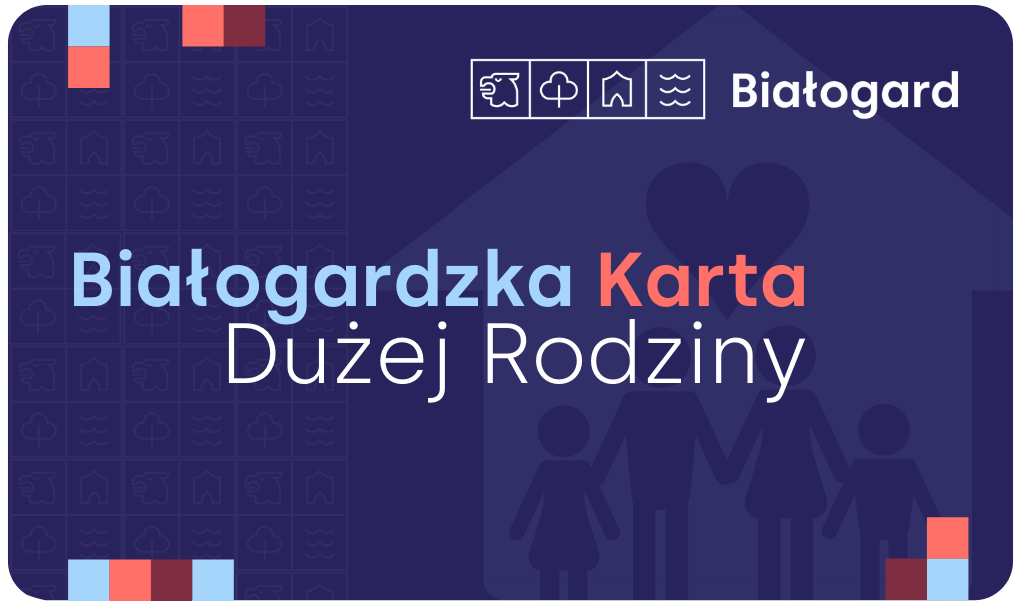 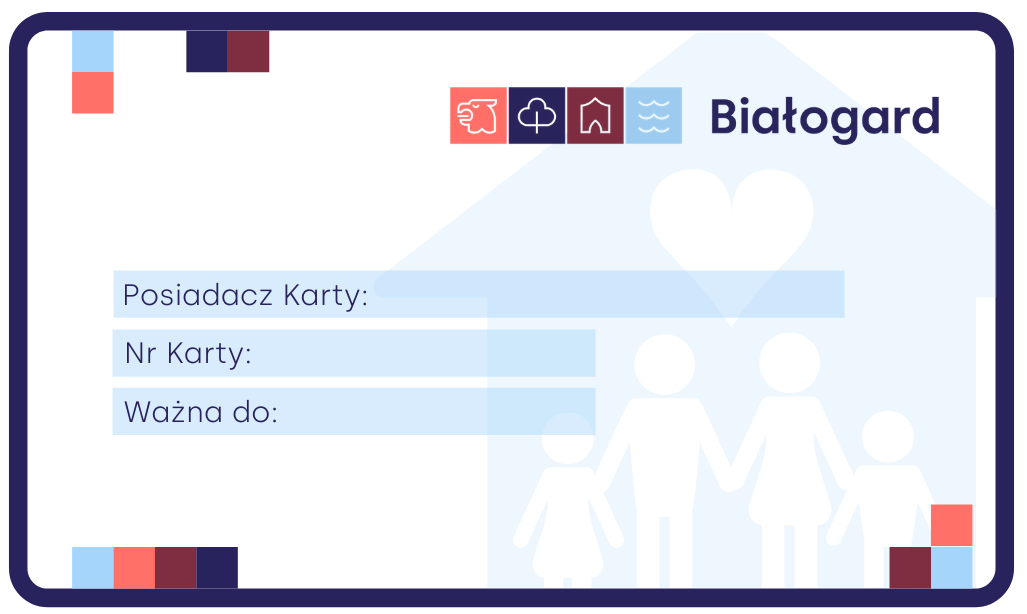 